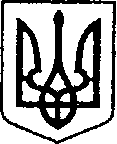 УКРАЇНАЧЕРНІГІВСЬКА ОБЛАСТЬМІСТО НІЖИНМ І С Ь К И Й  Г О Л О В А  Р О З П О Р Я Д Ж Е Н Н ЯВід 29 грудня 2020 р.		            м. Ніжин		                      № 344Про призначення відповідальнихчергових та складу оперативних груп з числа  посадових осіб та працівників виконавчого комітету Ніжинської міської радина період  з  01.01 до 03.01 та з 07.01 до 10.01. 2021 рокуВідповідно до статей 42, 59, 73 Закону України «Про місцеве самоврядування в Україні»,  та з метою забезпечення готовності до дій на випадок загрози  виникнення або виникнення небезпечних подій чи надзвичайних ситуацій, порушень громадського порядку під час святкування  Нового Року та Різдва Христового :	1. Призначити відповідальних чергових, склад оперативних груп з числа посадових осіб та працівників виконавчого комітету Ніжинської міської ради на період з 01.01 до 03.01 та з 07.01 до 10.01. 2021 року (додається). 	2. Першому заступнику міського голови  з питань діяльності виконавчих органів ради Вовченку Ф.І. провести службову нараду з керівниками комунальних підприємств, начальниками спеціалізованих служб цивільного захисту та відповідальними черговими виконавчого комітету Ніжинської міської ради щодо організації роботи диспетчерських служб, сил постійної готовності до дій по наданню допомоги населенню, своєчасному попередженню та оперативному реагуванню на позаштатні побутові, небезпечні події, надзвичайні ситуації, порушення громадського порядку, та додержання карантинних обмежень в умовах діючого стану надзвичайної ситуації на період святкування Нового Року та Різдва Христового.	3. Керівникам підприємств, установ, організацій та спеціалізованих служб цивільного захисту м. Ніжина:	3.1. Призначити відповідальних посадових осіб із числа керівників та особовий склад чергових (аварійних)  об’єктових підрозділів. Копії наказів про призначення відповідальних посадових осіб та особовий склад чергових (аварійних) підрозділів  надати до виконавчого комітету Ніжинської міської ради до 30.12.2020 року.	3.2. Забезпечувати своєчасне інформування чергового виконавчого комітету Ніжинської міської ради (тел. 15 – 80, 7 - 19 - 51 ) та диспетчерів відповідних спеціалізованих служб про загрозу та виникнення небезпечних подій, надзвичайних ситуацій у терміни, визначені розпорядженням секретаря міської ради від 19.02.2014 року № 18 «Про порядок інформування виконавчого комітету міської ради, керівництва обласної державної адміністрації, ДСНС України про загрозу або виникнення надзвичайних ситуацій».	3.3. Провести інструктування відповідальних чергових та керівників аварійних служб, підрозділів про порядок дій в разі виникнення можливих  аварій, небезпечних подій в умовах надзвичайної ситуації.	4. Відповідальним черговим виконавчого комітету Ніжинської міської ради:	4.1. Забезпечити оперативне реагування на заяви, скарги, позаштатні побутові, небезпечні події та надзвичайні ситуації, порушення громадського порядку, аварії на системах життєзабезпечення а також на порушення карантинних обмежень на території Ніжинської територіальної громади. 	4.2. Керувати складом оперативної групи та визначати порядок підсилення чергового виконавчого комітету Ніжинської міської ради.	4.3. Підтримувати постійний зв’язок з відповідальними черговими підприємств, установ, організацій, спеціалізованих служб цивільного захисту міста Ніжина та знати їх місцезнаходження.	4.4. Про результати чергування доповідати міському голові у встановленому порядку, а в разі виникнення небезпечних подій, надзвичайних ситуацій - негайно по телефону.	5. Керівникам відповідних підрозділів виконавчого комітету Ніжинської міської ради, підприємств, установ, організацій забезпечити виконання ст.107 Кодексу законів про працю України.          6. Начальнику відділу з питань надзвичайних ситуацій, цивільного захисту населення, оборонної та мобілізаційної роботи Чуйку М.А. оприлюднити дане розпорядження на  офіційному сайті Ніжинської міської ради.	7. Контроль за виконанням даного розпорядження залишаю за собою.Міський  голова                                                                         О.М.КОДОЛАЗАТВЕРДЖЕНОрозпорядження міського голови							від «29» грудня 2020 року № 344Відповідальні черговіта склад оперативних груп з числа посадових осіб і працівників виконавчого комітету Ніжинської міської ради на період з 01.01 до 03.01 та з 07.01 до 10.01. 2021 року  ДатаВідповідальний черговий, телефон для зв’язкуСклад оперативної групи01.01.2021 р.Салогуб  Валерій Володимирович096-278-69-46Ярмак  О.Ф.068-389-06-48Бондарець Ю.В. - 068101045802.01.2021 р.Смага  Сергій Степанович067-242-97-41Рацин Н.Б.096-436-62-74Голопапа О.М.-068806599203.01.2021 р.ХоменкоЮрій Юрійович067-408-88-03Мироненко В.Б.	096-970-52-69Дудка С.М. -098526960407.01.2021 р.Салогуб  Валерій Володимирович096-278-69-46Бойко Н.Г.068-388-17-76Дудка С.М. -098526960408.01.2021 р.Смага  Сергій Степанович067-242-97-41Рацин Н.Б.096-436-62-74Подкова В.Д.-098726045609.01.2021 р.ХоменкоЮрій Юрійович067-408-88-03Лях О.М.	068-238-13-05Бондарець Ю.В. – 068101045810.01.2021 р.Салогуб  Валерій Володимирович096-278-69-46Лях О.М.	068-238-13-05Голопапа О.М.-0688065992